Course:Course:Soil scienceSoil scienceSoil scienceSoil scienceSoil scienceSoil scienceSoil scienceSoil scienceSoil scienceCourse id: 3ОУВ3О15Course id: 3ОУВ3О15Soil scienceSoil scienceSoil scienceSoil scienceSoil scienceSoil scienceSoil scienceSoil scienceSoil scienceNumber of ECTS: 5Number of ECTS: 5Soil scienceSoil scienceSoil scienceSoil scienceSoil scienceSoil scienceSoil scienceSoil scienceSoil scienceTeacher:Teacher:Milivoj Belic, PhD, full professor; Ljiljana Nesic, PhD, associated professor; Vladimir Ciric, PhD, assistant professorMilivoj Belic, PhD, full professor; Ljiljana Nesic, PhD, associated professor; Vladimir Ciric, PhD, assistant professorMilivoj Belic, PhD, full professor; Ljiljana Nesic, PhD, associated professor; Vladimir Ciric, PhD, assistant professorMilivoj Belic, PhD, full professor; Ljiljana Nesic, PhD, associated professor; Vladimir Ciric, PhD, assistant professorMilivoj Belic, PhD, full professor; Ljiljana Nesic, PhD, associated professor; Vladimir Ciric, PhD, assistant professorMilivoj Belic, PhD, full professor; Ljiljana Nesic, PhD, associated professor; Vladimir Ciric, PhD, assistant professorMilivoj Belic, PhD, full professor; Ljiljana Nesic, PhD, associated professor; Vladimir Ciric, PhD, assistant professorMilivoj Belic, PhD, full professor; Ljiljana Nesic, PhD, associated professor; Vladimir Ciric, PhD, assistant professorMilivoj Belic, PhD, full professor; Ljiljana Nesic, PhD, associated professor; Vladimir Ciric, PhD, assistant professorCourse statusCourse statusMandatoryMandatoryMandatoryMandatoryMandatoryMandatoryMandatoryMandatoryMandatoryNumber of active teaching classes (weekly)Number of active teaching classes (weekly)Number of active teaching classes (weekly)Number of active teaching classes (weekly)Number of active teaching classes (weekly)Number of active teaching classes (weekly)Number of active teaching classes (weekly)Number of active teaching classes (weekly)Number of active teaching classes (weekly)Number of active teaching classes (weekly)Number of active teaching classes (weekly)Lectures: 4Lectures: 4Practical classes: 2Practical classes: 2Practical classes: 2Other teaching types:Other teaching types:Study research work:Study research work:Other classes:Other classes:Precondition coursesPrecondition coursesNoneNoneNoneNoneNoneNoneNoneNoneNoneEducational goal of the course is introducing students with the characteristics of soil processes; genesis, evolution, causes of variability and geographic distribution laws of soil cover and soil classificationEducational goal of the course is introducing students with the characteristics of soil processes; genesis, evolution, causes of variability and geographic distribution laws of soil cover and soil classificationEducational goal of the course is introducing students with the characteristics of soil processes; genesis, evolution, causes of variability and geographic distribution laws of soil cover and soil classificationEducational goal of the course is introducing students with the characteristics of soil processes; genesis, evolution, causes of variability and geographic distribution laws of soil cover and soil classificationEducational goal of the course is introducing students with the characteristics of soil processes; genesis, evolution, causes of variability and geographic distribution laws of soil cover and soil classificationEducational goal of the course is introducing students with the characteristics of soil processes; genesis, evolution, causes of variability and geographic distribution laws of soil cover and soil classificationEducational goal of the course is introducing students with the characteristics of soil processes; genesis, evolution, causes of variability and geographic distribution laws of soil cover and soil classificationEducational goal of the course is introducing students with the characteristics of soil processes; genesis, evolution, causes of variability and geographic distribution laws of soil cover and soil classificationEducational goal of the course is introducing students with the characteristics of soil processes; genesis, evolution, causes of variability and geographic distribution laws of soil cover and soil classificationEducational goal of the course is introducing students with the characteristics of soil processes; genesis, evolution, causes of variability and geographic distribution laws of soil cover and soil classificationEducational goal of the course is introducing students with the characteristics of soil processes; genesis, evolution, causes of variability and geographic distribution laws of soil cover and soil classificationEducational outcomes - after passing the exam, students will have expanded knowledge that will be enabling to them to understand and solve problems related to soil in the complex process of planning.Educational outcomes - after passing the exam, students will have expanded knowledge that will be enabling to them to understand and solve problems related to soil in the complex process of planning.Educational outcomes - after passing the exam, students will have expanded knowledge that will be enabling to them to understand and solve problems related to soil in the complex process of planning.Educational outcomes - after passing the exam, students will have expanded knowledge that will be enabling to them to understand and solve problems related to soil in the complex process of planning.Educational outcomes - after passing the exam, students will have expanded knowledge that will be enabling to them to understand and solve problems related to soil in the complex process of planning.Educational outcomes - after passing the exam, students will have expanded knowledge that will be enabling to them to understand and solve problems related to soil in the complex process of planning.Educational outcomes - after passing the exam, students will have expanded knowledge that will be enabling to them to understand and solve problems related to soil in the complex process of planning.Educational outcomes - after passing the exam, students will have expanded knowledge that will be enabling to them to understand and solve problems related to soil in the complex process of planning.Educational outcomes - after passing the exam, students will have expanded knowledge that will be enabling to them to understand and solve problems related to soil in the complex process of planning.Educational outcomes - after passing the exam, students will have expanded knowledge that will be enabling to them to understand and solve problems related to soil in the complex process of planning.Educational outcomes - after passing the exam, students will have expanded knowledge that will be enabling to them to understand and solve problems related to soil in the complex process of planning.Course content  Theoretical instruction-Opening lecture, Minerals and rocks as a basis for the genesis of soil, Morphological characteristics, physical properties, soil as a dispersed system, mechanical composition, clay, organic matter, Soil colloids, Organo - mineral complex, structure, porosity, water and water regime, air and air regime, thermal properties and thermal regime, physic-mechanical properties, chemical properties, the elements that constitute the pedosphere, absorptive capacity, soil solution, reaction, acidity and alkalinity of soil pH, buffering and oxidation-reduction potential , biological soil properties, soil genesis, classification and soil classification,Practical teaching-primary-petrogene and secondary minerals, igneous rocks, sedimentary rocks, metamorphic rocks, field research plots, soil density, soil texture, Water permeability and capillary rise, Plasticity soil, Determination of humus in the soil, Determination of CaCO3, Determination of active soil acidity, potential acidity and determine the amount of lime needed funds for the repair of acid soils, Determination of adsorption complex, Determination of total soluble salts in the soil and the required quantity of plaster for the repair of alkaline soils. Field practice - Introducing different parent rocks and profiles of the most frequent types of soil in Vojvodina.Course content  Theoretical instruction-Opening lecture, Minerals and rocks as a basis for the genesis of soil, Morphological characteristics, physical properties, soil as a dispersed system, mechanical composition, clay, organic matter, Soil colloids, Organo - mineral complex, structure, porosity, water and water regime, air and air regime, thermal properties and thermal regime, physic-mechanical properties, chemical properties, the elements that constitute the pedosphere, absorptive capacity, soil solution, reaction, acidity and alkalinity of soil pH, buffering and oxidation-reduction potential , biological soil properties, soil genesis, classification and soil classification,Practical teaching-primary-petrogene and secondary minerals, igneous rocks, sedimentary rocks, metamorphic rocks, field research plots, soil density, soil texture, Water permeability and capillary rise, Plasticity soil, Determination of humus in the soil, Determination of CaCO3, Determination of active soil acidity, potential acidity and determine the amount of lime needed funds for the repair of acid soils, Determination of adsorption complex, Determination of total soluble salts in the soil and the required quantity of plaster for the repair of alkaline soils. Field practice - Introducing different parent rocks and profiles of the most frequent types of soil in Vojvodina.Course content  Theoretical instruction-Opening lecture, Minerals and rocks as a basis for the genesis of soil, Morphological characteristics, physical properties, soil as a dispersed system, mechanical composition, clay, organic matter, Soil colloids, Organo - mineral complex, structure, porosity, water and water regime, air and air regime, thermal properties and thermal regime, physic-mechanical properties, chemical properties, the elements that constitute the pedosphere, absorptive capacity, soil solution, reaction, acidity and alkalinity of soil pH, buffering and oxidation-reduction potential , biological soil properties, soil genesis, classification and soil classification,Practical teaching-primary-petrogene and secondary minerals, igneous rocks, sedimentary rocks, metamorphic rocks, field research plots, soil density, soil texture, Water permeability and capillary rise, Plasticity soil, Determination of humus in the soil, Determination of CaCO3, Determination of active soil acidity, potential acidity and determine the amount of lime needed funds for the repair of acid soils, Determination of adsorption complex, Determination of total soluble salts in the soil and the required quantity of plaster for the repair of alkaline soils. Field practice - Introducing different parent rocks and profiles of the most frequent types of soil in Vojvodina.Course content  Theoretical instruction-Opening lecture, Minerals and rocks as a basis for the genesis of soil, Morphological characteristics, physical properties, soil as a dispersed system, mechanical composition, clay, organic matter, Soil colloids, Organo - mineral complex, structure, porosity, water and water regime, air and air regime, thermal properties and thermal regime, physic-mechanical properties, chemical properties, the elements that constitute the pedosphere, absorptive capacity, soil solution, reaction, acidity and alkalinity of soil pH, buffering and oxidation-reduction potential , biological soil properties, soil genesis, classification and soil classification,Practical teaching-primary-petrogene and secondary minerals, igneous rocks, sedimentary rocks, metamorphic rocks, field research plots, soil density, soil texture, Water permeability and capillary rise, Plasticity soil, Determination of humus in the soil, Determination of CaCO3, Determination of active soil acidity, potential acidity and determine the amount of lime needed funds for the repair of acid soils, Determination of adsorption complex, Determination of total soluble salts in the soil and the required quantity of plaster for the repair of alkaline soils. Field practice - Introducing different parent rocks and profiles of the most frequent types of soil in Vojvodina.Course content  Theoretical instruction-Opening lecture, Minerals and rocks as a basis for the genesis of soil, Morphological characteristics, physical properties, soil as a dispersed system, mechanical composition, clay, organic matter, Soil colloids, Organo - mineral complex, structure, porosity, water and water regime, air and air regime, thermal properties and thermal regime, physic-mechanical properties, chemical properties, the elements that constitute the pedosphere, absorptive capacity, soil solution, reaction, acidity and alkalinity of soil pH, buffering and oxidation-reduction potential , biological soil properties, soil genesis, classification and soil classification,Practical teaching-primary-petrogene and secondary minerals, igneous rocks, sedimentary rocks, metamorphic rocks, field research plots, soil density, soil texture, Water permeability and capillary rise, Plasticity soil, Determination of humus in the soil, Determination of CaCO3, Determination of active soil acidity, potential acidity and determine the amount of lime needed funds for the repair of acid soils, Determination of adsorption complex, Determination of total soluble salts in the soil and the required quantity of plaster for the repair of alkaline soils. Field practice - Introducing different parent rocks and profiles of the most frequent types of soil in Vojvodina.Course content  Theoretical instruction-Opening lecture, Minerals and rocks as a basis for the genesis of soil, Morphological characteristics, physical properties, soil as a dispersed system, mechanical composition, clay, organic matter, Soil colloids, Organo - mineral complex, structure, porosity, water and water regime, air and air regime, thermal properties and thermal regime, physic-mechanical properties, chemical properties, the elements that constitute the pedosphere, absorptive capacity, soil solution, reaction, acidity and alkalinity of soil pH, buffering and oxidation-reduction potential , biological soil properties, soil genesis, classification and soil classification,Practical teaching-primary-petrogene and secondary minerals, igneous rocks, sedimentary rocks, metamorphic rocks, field research plots, soil density, soil texture, Water permeability and capillary rise, Plasticity soil, Determination of humus in the soil, Determination of CaCO3, Determination of active soil acidity, potential acidity and determine the amount of lime needed funds for the repair of acid soils, Determination of adsorption complex, Determination of total soluble salts in the soil and the required quantity of plaster for the repair of alkaline soils. Field practice - Introducing different parent rocks and profiles of the most frequent types of soil in Vojvodina.Course content  Theoretical instruction-Opening lecture, Minerals and rocks as a basis for the genesis of soil, Morphological characteristics, physical properties, soil as a dispersed system, mechanical composition, clay, organic matter, Soil colloids, Organo - mineral complex, structure, porosity, water and water regime, air and air regime, thermal properties and thermal regime, physic-mechanical properties, chemical properties, the elements that constitute the pedosphere, absorptive capacity, soil solution, reaction, acidity and alkalinity of soil pH, buffering and oxidation-reduction potential , biological soil properties, soil genesis, classification and soil classification,Practical teaching-primary-petrogene and secondary minerals, igneous rocks, sedimentary rocks, metamorphic rocks, field research plots, soil density, soil texture, Water permeability and capillary rise, Plasticity soil, Determination of humus in the soil, Determination of CaCO3, Determination of active soil acidity, potential acidity and determine the amount of lime needed funds for the repair of acid soils, Determination of adsorption complex, Determination of total soluble salts in the soil and the required quantity of plaster for the repair of alkaline soils. Field practice - Introducing different parent rocks and profiles of the most frequent types of soil in Vojvodina.Course content  Theoretical instruction-Opening lecture, Minerals and rocks as a basis for the genesis of soil, Morphological characteristics, physical properties, soil as a dispersed system, mechanical composition, clay, organic matter, Soil colloids, Organo - mineral complex, structure, porosity, water and water regime, air and air regime, thermal properties and thermal regime, physic-mechanical properties, chemical properties, the elements that constitute the pedosphere, absorptive capacity, soil solution, reaction, acidity and alkalinity of soil pH, buffering and oxidation-reduction potential , biological soil properties, soil genesis, classification and soil classification,Practical teaching-primary-petrogene and secondary minerals, igneous rocks, sedimentary rocks, metamorphic rocks, field research plots, soil density, soil texture, Water permeability and capillary rise, Plasticity soil, Determination of humus in the soil, Determination of CaCO3, Determination of active soil acidity, potential acidity and determine the amount of lime needed funds for the repair of acid soils, Determination of adsorption complex, Determination of total soluble salts in the soil and the required quantity of plaster for the repair of alkaline soils. Field practice - Introducing different parent rocks and profiles of the most frequent types of soil in Vojvodina.Course content  Theoretical instruction-Opening lecture, Minerals and rocks as a basis for the genesis of soil, Morphological characteristics, physical properties, soil as a dispersed system, mechanical composition, clay, organic matter, Soil colloids, Organo - mineral complex, structure, porosity, water and water regime, air and air regime, thermal properties and thermal regime, physic-mechanical properties, chemical properties, the elements that constitute the pedosphere, absorptive capacity, soil solution, reaction, acidity and alkalinity of soil pH, buffering and oxidation-reduction potential , biological soil properties, soil genesis, classification and soil classification,Practical teaching-primary-petrogene and secondary minerals, igneous rocks, sedimentary rocks, metamorphic rocks, field research plots, soil density, soil texture, Water permeability and capillary rise, Plasticity soil, Determination of humus in the soil, Determination of CaCO3, Determination of active soil acidity, potential acidity and determine the amount of lime needed funds for the repair of acid soils, Determination of adsorption complex, Determination of total soluble salts in the soil and the required quantity of plaster for the repair of alkaline soils. Field practice - Introducing different parent rocks and profiles of the most frequent types of soil in Vojvodina.Course content  Theoretical instruction-Opening lecture, Minerals and rocks as a basis for the genesis of soil, Morphological characteristics, physical properties, soil as a dispersed system, mechanical composition, clay, organic matter, Soil colloids, Organo - mineral complex, structure, porosity, water and water regime, air and air regime, thermal properties and thermal regime, physic-mechanical properties, chemical properties, the elements that constitute the pedosphere, absorptive capacity, soil solution, reaction, acidity and alkalinity of soil pH, buffering and oxidation-reduction potential , biological soil properties, soil genesis, classification and soil classification,Practical teaching-primary-petrogene and secondary minerals, igneous rocks, sedimentary rocks, metamorphic rocks, field research plots, soil density, soil texture, Water permeability and capillary rise, Plasticity soil, Determination of humus in the soil, Determination of CaCO3, Determination of active soil acidity, potential acidity and determine the amount of lime needed funds for the repair of acid soils, Determination of adsorption complex, Determination of total soluble salts in the soil and the required quantity of plaster for the repair of alkaline soils. Field practice - Introducing different parent rocks and profiles of the most frequent types of soil in Vojvodina.Course content  Theoretical instruction-Opening lecture, Minerals and rocks as a basis for the genesis of soil, Morphological characteristics, physical properties, soil as a dispersed system, mechanical composition, clay, organic matter, Soil colloids, Organo - mineral complex, structure, porosity, water and water regime, air and air regime, thermal properties and thermal regime, physic-mechanical properties, chemical properties, the elements that constitute the pedosphere, absorptive capacity, soil solution, reaction, acidity and alkalinity of soil pH, buffering and oxidation-reduction potential , biological soil properties, soil genesis, classification and soil classification,Practical teaching-primary-petrogene and secondary minerals, igneous rocks, sedimentary rocks, metamorphic rocks, field research plots, soil density, soil texture, Water permeability and capillary rise, Plasticity soil, Determination of humus in the soil, Determination of CaCO3, Determination of active soil acidity, potential acidity and determine the amount of lime needed funds for the repair of acid soils, Determination of adsorption complex, Determination of total soluble salts in the soil and the required quantity of plaster for the repair of alkaline soils. Field practice - Introducing different parent rocks and profiles of the most frequent types of soil in Vojvodina.Teaching methodsLectures, Practice/ Practical classes, ConsultationsTeaching methodsLectures, Practice/ Practical classes, ConsultationsTeaching methodsLectures, Practice/ Practical classes, ConsultationsTeaching methodsLectures, Practice/ Practical classes, ConsultationsTeaching methodsLectures, Practice/ Practical classes, ConsultationsTeaching methodsLectures, Practice/ Practical classes, ConsultationsTeaching methodsLectures, Practice/ Practical classes, ConsultationsTeaching methodsLectures, Practice/ Practical classes, ConsultationsTeaching methodsLectures, Practice/ Practical classes, ConsultationsTeaching methodsLectures, Practice/ Practical classes, ConsultationsTeaching methodsLectures, Practice/ Practical classes, ConsultationsKnowledge evaluation (maximum 100 points)Knowledge evaluation (maximum 100 points)Knowledge evaluation (maximum 100 points)Knowledge evaluation (maximum 100 points)Knowledge evaluation (maximum 100 points)Knowledge evaluation (maximum 100 points)Knowledge evaluation (maximum 100 points)Knowledge evaluation (maximum 100 points)Knowledge evaluation (maximum 100 points)Knowledge evaluation (maximum 100 points)Knowledge evaluation (maximum 100 points)Pre-examination obligationsPre-examination obligationsPre-examination obligationsMandatoryPointsPointsFinal exam Final exam MandatoryMandatoryPointsLecture and exercise attendanceLecture and exercise attendanceLecture and exercise attendanceYes1010Written part of the exam-tasks and theoryWritten part of the exam-tasks and theoryYesYes30Test part Agrogeology and practice Test part Agrogeology and practice Test part Agrogeology and practice Yes2020Oral part of the examOral part of the examYesYes30ColloquiumColloquiumColloquiumYes1010Literature Literature Literature Literature Literature Literature Literature Literature Literature Literature Literature Ord.AuthorAuthorTitleTitleTitlePublisherPublisherPublisherPublisherYearAleksandar Kukin, Vladimir Hadžić, Ljiljana Nešić, Milivoj BelićAleksandar Kukin, Vladimir Hadžić, Ljiljana Nešić, Milivoj BelićAgrogeologijaAgrogeologijaAgrogeologijaPoljoprivredni fakultet, Novi SadPoljoprivredni fakultet, Novi SadPoljoprivredni fakultet, Novi SadPoljoprivredni fakultet, Novi Sad2007Nikola MiljkovićNikola MiljkovićOsnovi PedologijeOsnovi PedologijeOsnovi PedologijePrirodno-matematički fakultet, Novi SadPrirodno-matematički fakultet, Novi SadPrirodno-matematički fakultet, Novi SadPrirodno-matematički fakultet, Novi Sad1996Nikola MiljkovićNikola MiljkovićMeliorativna PedologijaMeliorativna PedologijaMeliorativna PedologijaPoljoprivredni fakultet, Novi SadPoljoprivredni fakultet, Novi SadPoljoprivredni fakultet, Novi SadPoljoprivredni fakultet, Novi Sad2005Goran J. Dugalić, Boško A. GajićGoran J. Dugalić, Boško A. GajićPedologija Pedologija Pedologija Univerzitet u Kragujevcu, Agronomski fakultet u ČačkuUniverzitet u Kragujevcu, Agronomski fakultet u ČačkuUniverzitet u Kragujevcu, Agronomski fakultet u ČačkuUniverzitet u Kragujevcu, Agronomski fakultet u Čačku2012Milivoj Belić, Ljiljana Nešić, Vladimir ĆirićMilivoj Belić, Ljiljana Nešić, Vladimir ĆirićPraktikum iz pedologijePraktikum iz pedologijePraktikum iz pedologijePoljoprivredni fakultet Novi SadPoljoprivredni fakultet Novi SadPoljoprivredni fakultet Novi SadPoljoprivredni fakultet Novi Sad2014Hillel, D.Hillel, D.Introduction to Environmental Soil PhysicsIntroduction to Environmental Soil PhysicsIntroduction to Environmental Soil PhysicsElsevier, Amsterdam, Netherlands.Elsevier, Amsterdam, Netherlands.Elsevier, Amsterdam, Netherlands.Elsevier, Amsterdam, Netherlands.2004Robert E. WhiteRobert E. WhitePrinciples and Practice of Soil SciencePrinciples and Practice of Soil SciencePrinciples and Practice of Soil ScienceBlackwell publishing, Fourth editionBlackwell publishing, Fourth editionBlackwell publishing, Fourth editionBlackwell publishing, Fourth edition2006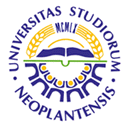 UNIVERSITY OF NOVI SADFACULTY OF AGRICULTURE 21000 NOVI SAD, TRG DOSITEJA OBRADOVIĆA 8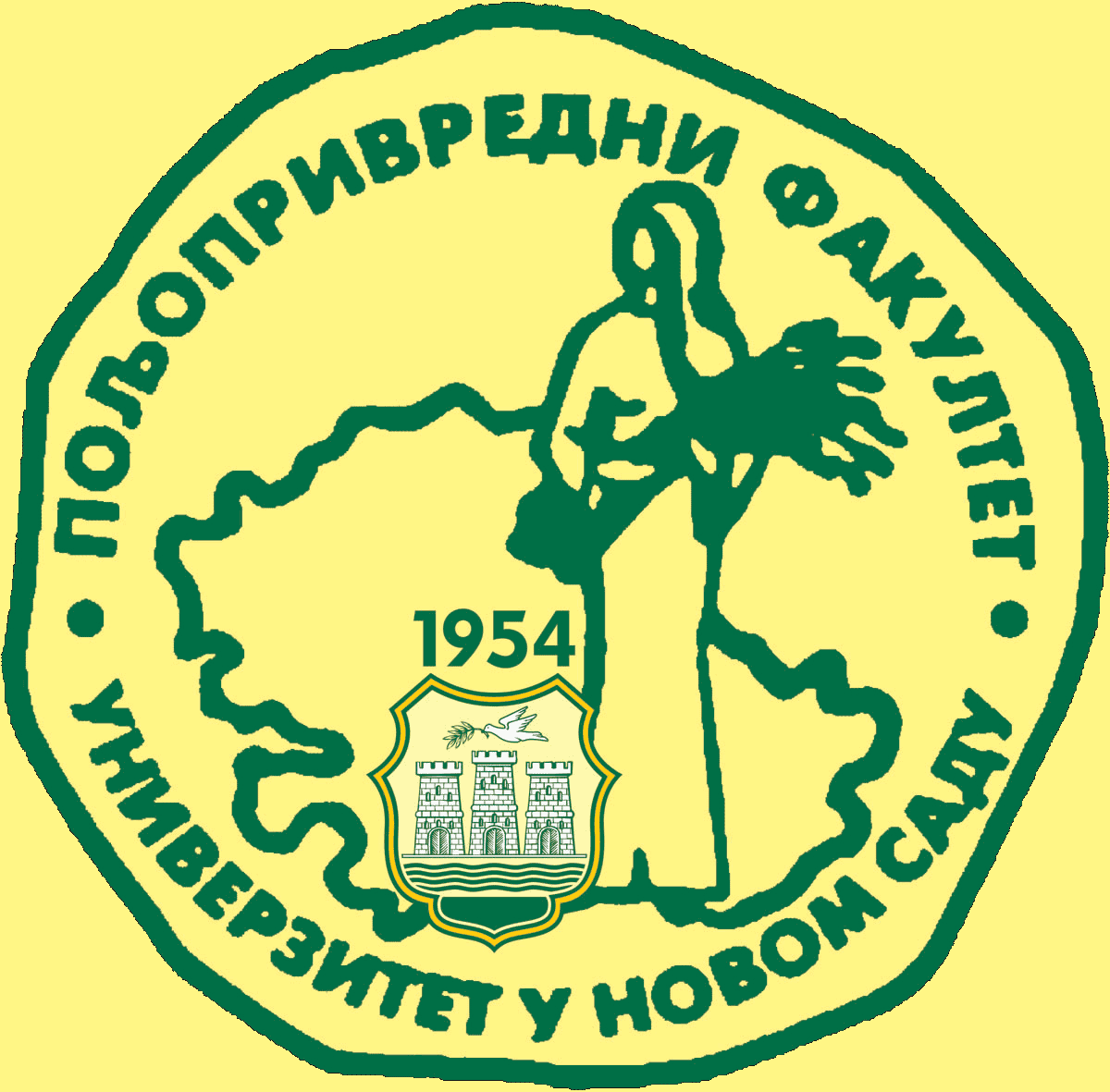 Study Programme AccreditationUNDERGRADUATE ACADEMIC STUDIES                (Water management)Table 5.2 Course specificationTable 5.2 Course specificationTable 5.2 Course specification